Настройка профиля пользователя 1С для запуска внешней обработкиПосле базовой интеграции внешней обработки для 1С необходимо убедится в том, что пользователь 1С обладает набором минимальных достаточных прав для использования внешней обработки, а также сможет ее верно запускать. Рассмотрим базовую настройку прав пользователя на примере конфигурации Бухгалтерия 3.0  1С 8.3.Настройка минимальных прав пользователя 1С для запуска внешней обработкиОдним из способов назначения дополнительных прав для пользователя 1С является создание дополнительного профиля пользователя с необходимыми правами. Таким образом, мы не правим изначальные настройки пользователя 1С, а дополняем их необходимыми правами, что позволит избежать лишних ошибок и перепроверок всех прав пользователя со стороны администратора. Править стандартные профили пользователей 1С не рекомендуется!Запускаем 1С предприятие от пользователя с правами «Администратор» и выполняем следующие действия:Переходим в раздел «Администрирование», находим пункт в «Настройки программы» - «Настройки пользователей и прав».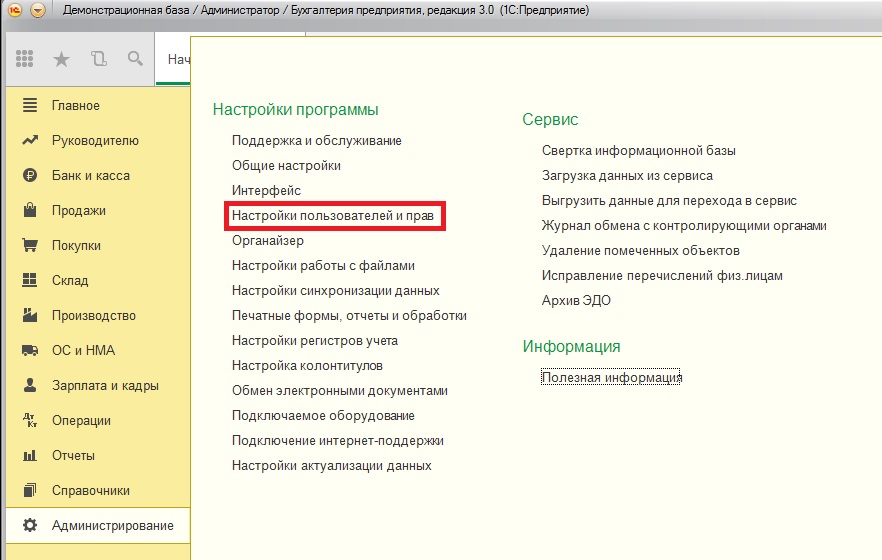 Далее переходим в раздел «Профили групп доступа».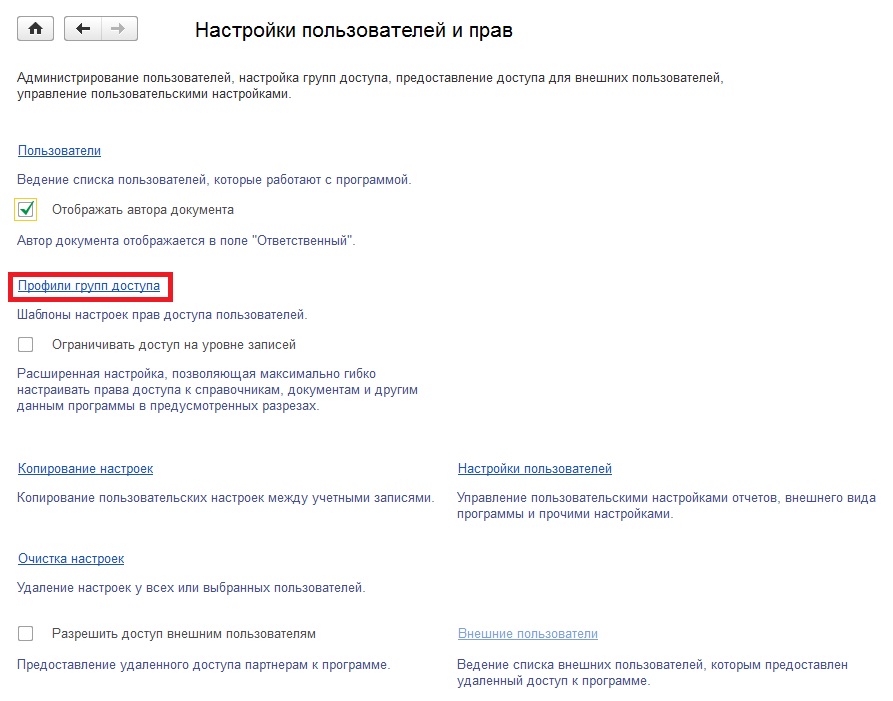 В открывшемся окошке видим список всех профилей 1С для нашей базы. Создаем новый профиль пользователя 1с, нажав на кнопку «Создать».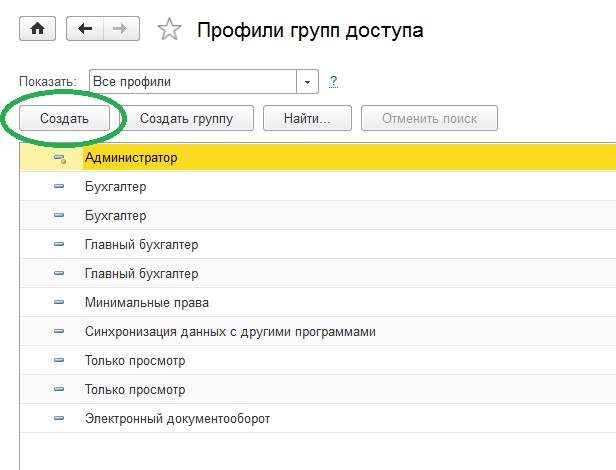 В открывшемся окне в строке «Наименование» назовем наш профиль, например, «ЭДО СБИС». 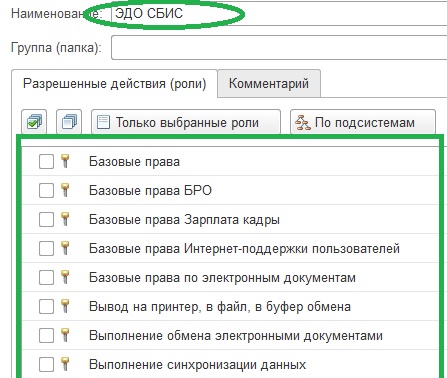 В нижней части списка будем определять минимальные необходимые права для запуска нашей обработки. Для удобства поиска необходимых прав можно воспользоваться распределением «По подсистемам», нажав на соответственную кнопку. Для запуска и использования внешней обработки 1С для электронного документооборота, необходимо назначить следующие минимальные права пользователя:Примечание:Для корректной работы статусов электронных документов можно не назначать права на чтение и изменение дополнительных сведений, однако необходимо в конфигурационном файле поменять метод хранения статусов: «Статусы_Регистры» на «Статусы_ДБФ». В этом случае статусы электронных документов будут записываться в *.dbf-файле, а не в дополнительных сведениях документа 1С.После выбора прав пользователя необходимо нажать на кнопку «Записать и закрыть».Снова переходим в раздел «Администрирование»,  находим пункт в «Настройки программы» - «Настройки пользователей и прав», далее переходим в раздел «Пользователи».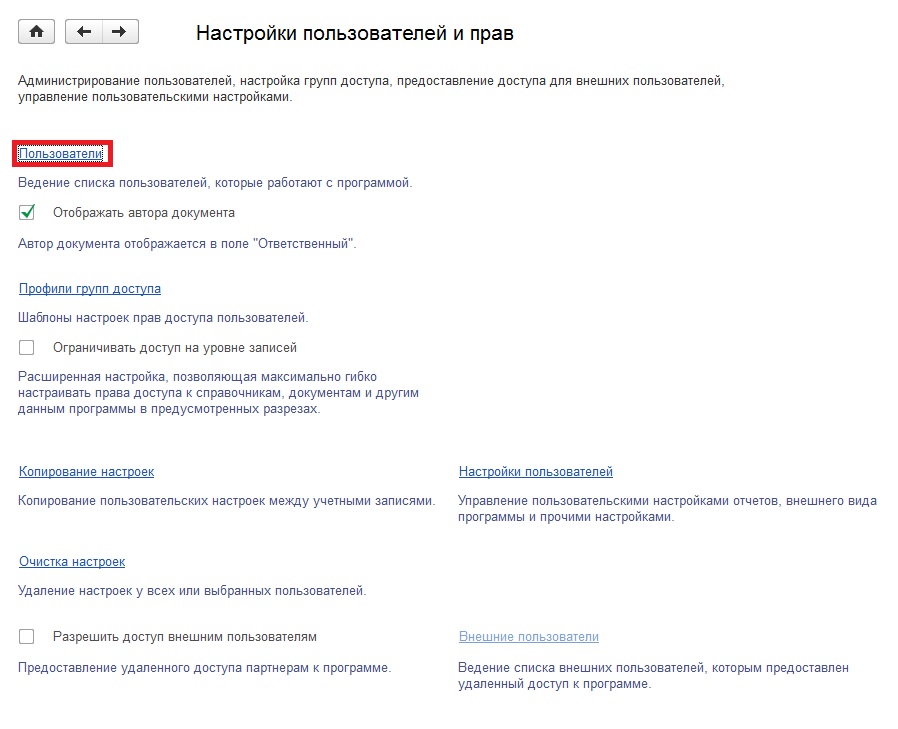 В открывшемся списке выбираем пользователя, который будет пользоваться нашей обработкой. Открываем его профиль двойным щелчком мыши. Для того, чтобы нашему пользователю подключить  созданный ранее профиль, переходим в «Права доступа».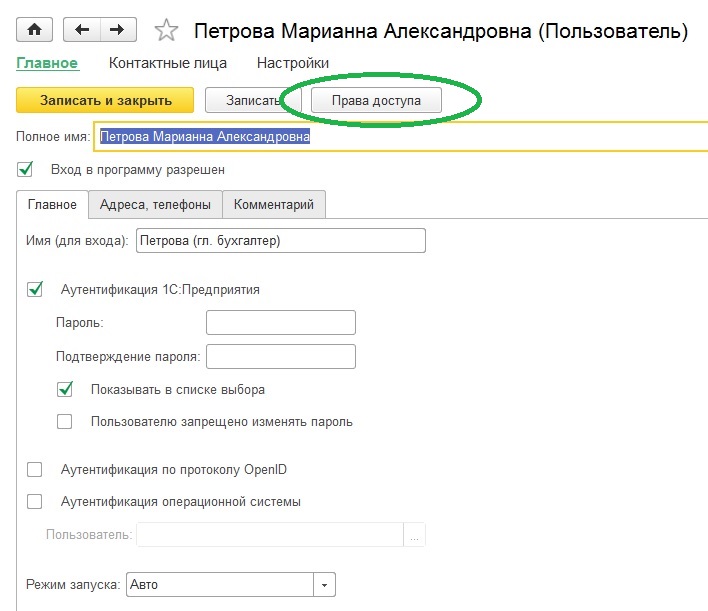 В открывшемся окошке находим в списке наш созданный профиль и подключаем его, отметив галочкой. После этого нажимаем на кнопку «Записать», а затем на кнопку «Записать и закрыть» в профиле пользователя.На этом этапе можно считать настройку прав пользователя законченной, можно тестировать внешнюю обработку под этим пользователем. 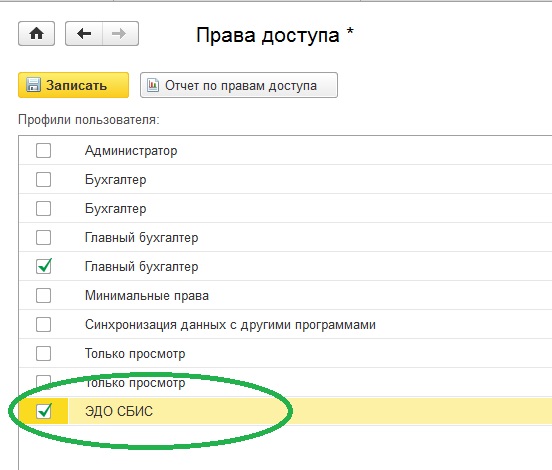 Внешнюю обработку можно запускать как через открытие файла, так и через быстрый доступ в дополнительных обработках. В следующем разделе описана настройка запуска внешней обработки через добавление внешней обработки в списки быстрого доступа. Данная настройка необходима, если пользователю 1С запрещено открывать файлы обработки через меню – открыть файл.Добавление внешней обработки в списки быстрого доступаЗапускаем 1С предприятие от пользователя с правами «Администратор» и выполняем следующие действия:Переходим в раздел «Администрирование», находим пункт в «Настройки программы» - «Печатные формы, отчеты и обработки».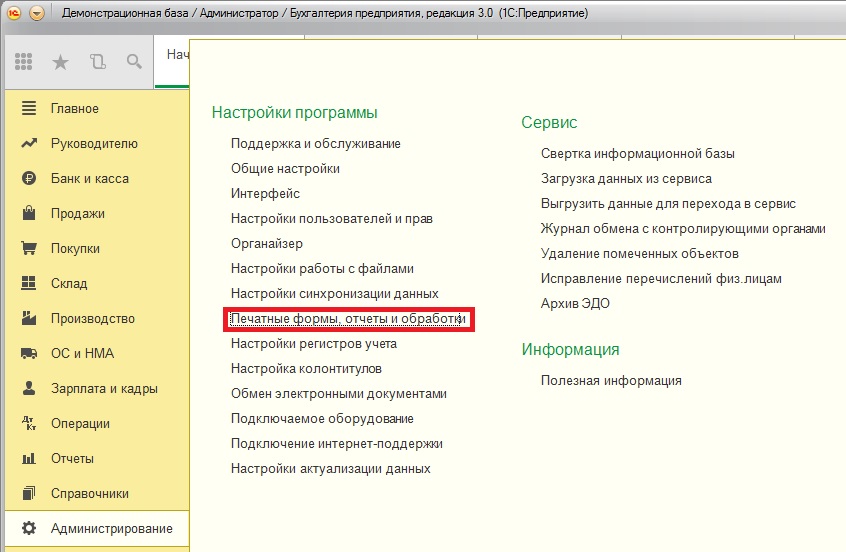 Далее переходим в раздел «Дополнительные отчеты и обработки».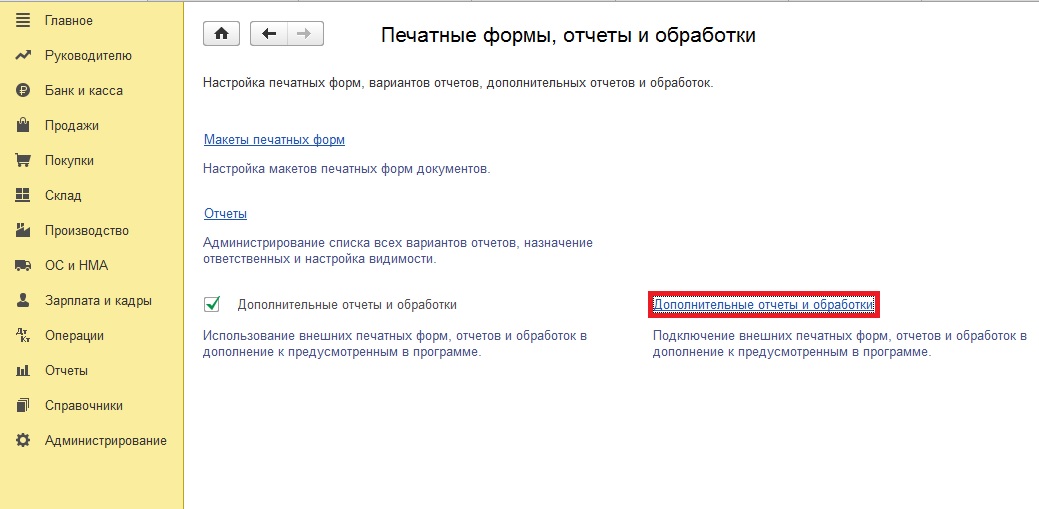 Для того чтобы создать Дополнительную обработку, нажимаем на кнопку «Создать». Появится окошко для создания дополнительной обработки и меню для загрузки файла внешней обработки с диска. В появившемся окне загрузки выбираем необходимую обработку и нажимаем открыть.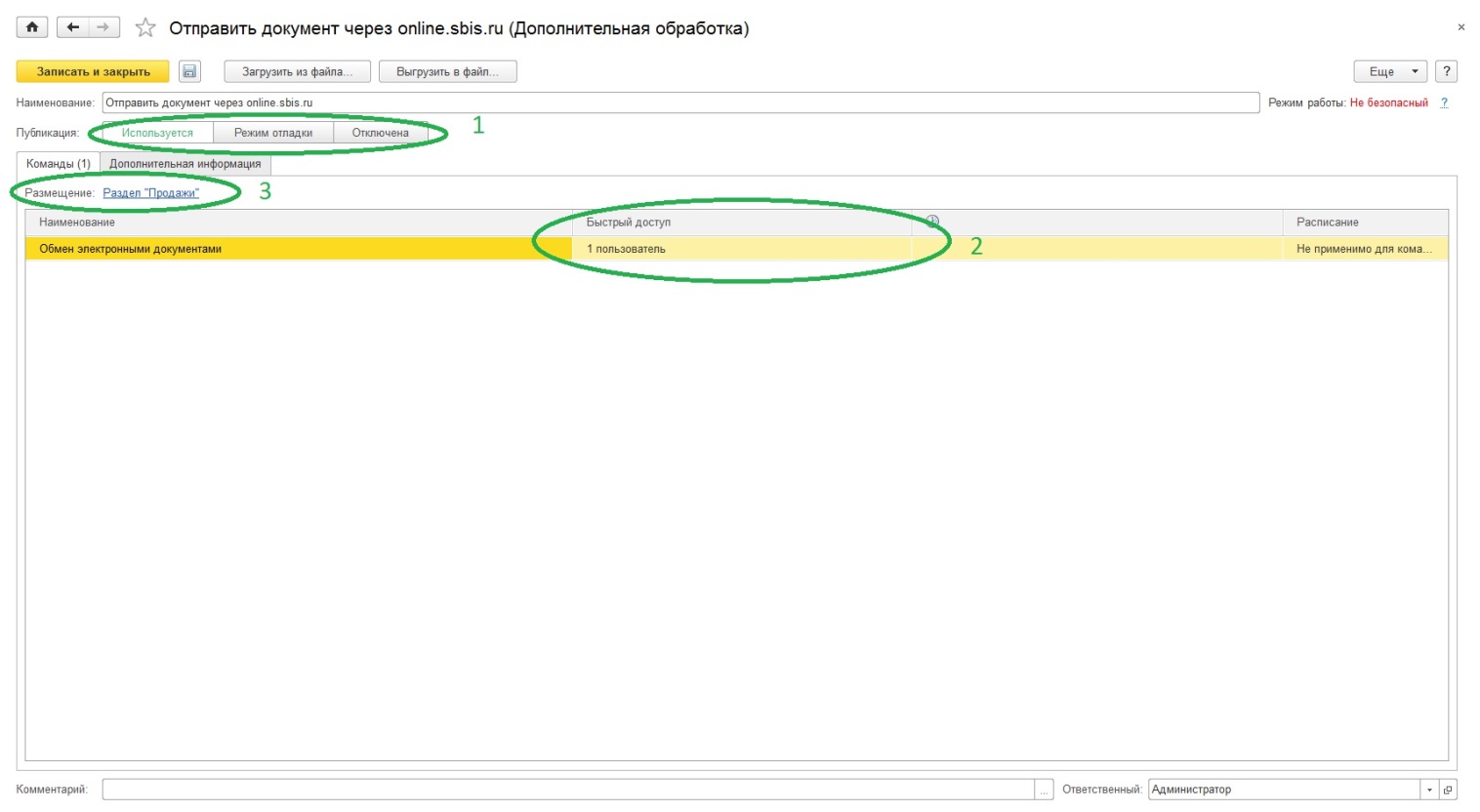 При создании дополнительной обработки необходимо обратить внимание на 4 вещи:Публикация обработки отвечает за видимость пользователями нашей обработки. Необходимо установить публикацию на «Используется».Раздел «Быстрый доступ» отвечает за видимость пользователями внешней обработки в окне быстрого доступа. Зачастую у рядового пользователя 1С стоит запрет на открытие файлов в 1С. Добавление пользователей в данный раздел – гарантия того, что необходимый пользователь сможет воспользоваться нашей обработкой.Для того, чтобы определить пользователей, необходимо один раз кликнуть мышкой на области, где написано слово «Нет», затем кликнуть в появившемся окне на многоточие.  В появившемся окошке добавляем из левой части таблицы в правую тех пользователей, которые должны использовать дополнительную обработку.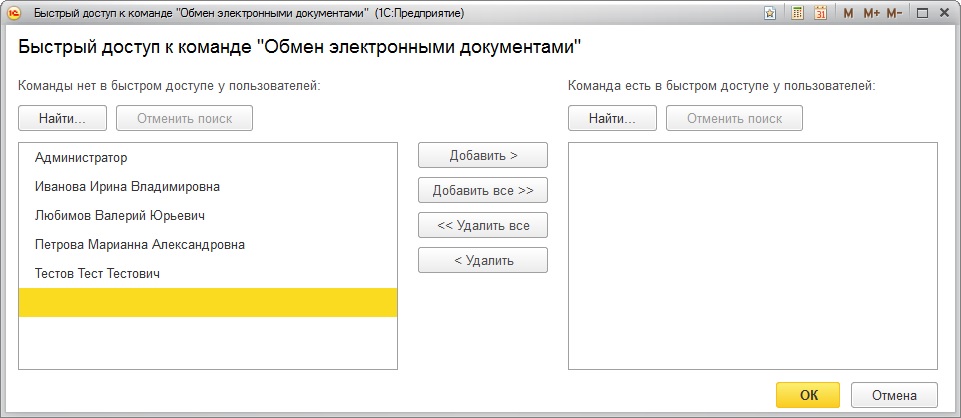 В разделе «Размещение» необходимо определить разделы, в которых будет располагаться меню быстрого доступа для запуска внешней обработки. В появившемся окне выберите, необходимые разделы, отметив их галочками.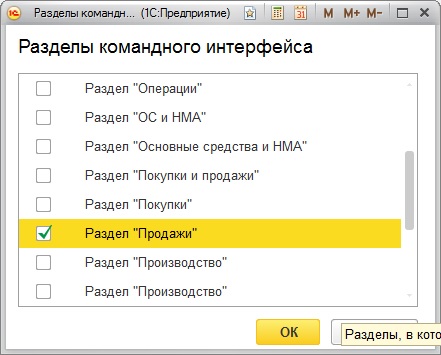 Для того, чтобы изменения вступили в силу, необходимо нажать на кнопку «Записать и закрыть».Следующим шагом необходимо настроить список быстрого доступа к внешней обработке для каждого пользователя, который будет использовать нашу обработку. Для этого необходимо авторизоваться под пользователем, затем перейти в любой раздел, в который мы указали в размещении обработки (п. 3.4), затем перейти в «Сервис» - «Дополнительные обработки».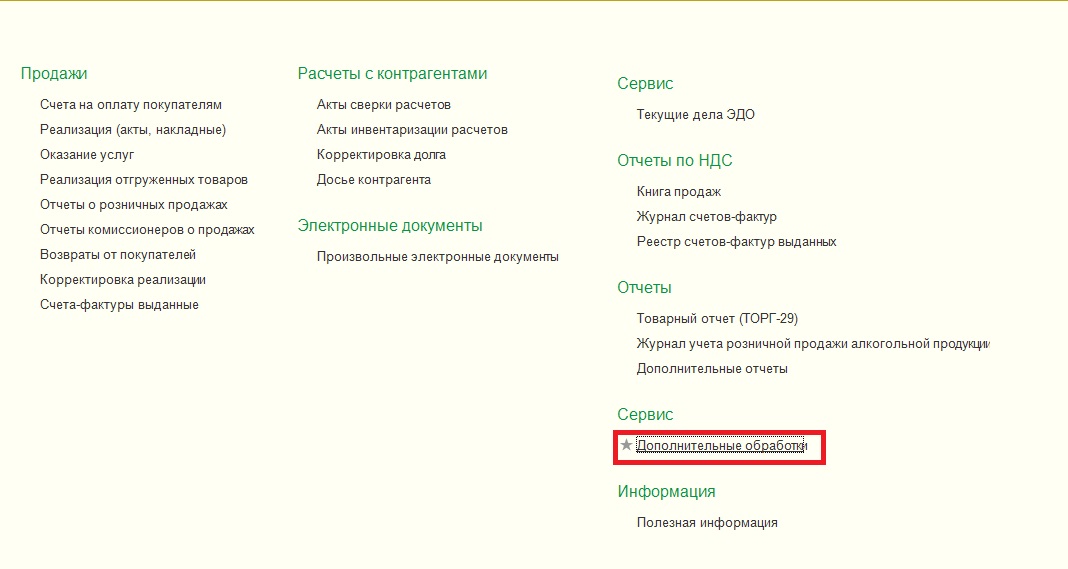 В появившемся окне необходимо настроить список быстрого доступа, для этого нажимаем на «Настроить список».В появившемся окне переносим нашу обработку из левой части таблицы в правую.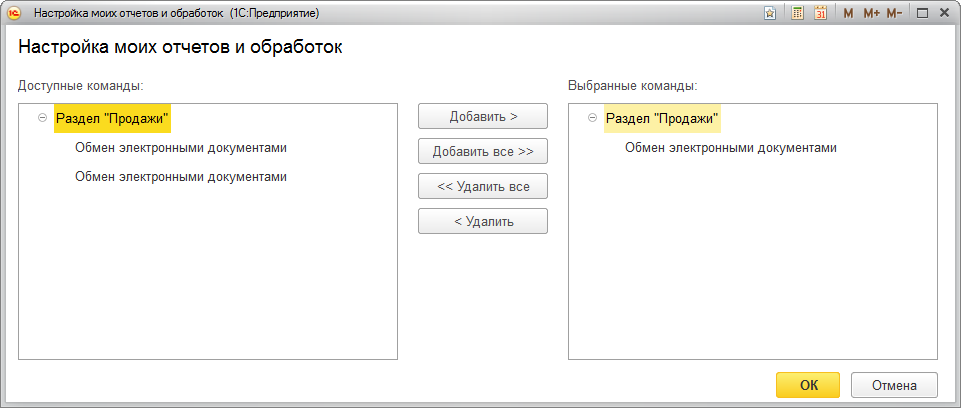 Для запуска пользователем внешней обработки, необходимо перейти в предопределенный раздел, «Сервис» – «Дополнительные обработки», выбрать внешнюю обработку и нажать на кнопку «Выполнить».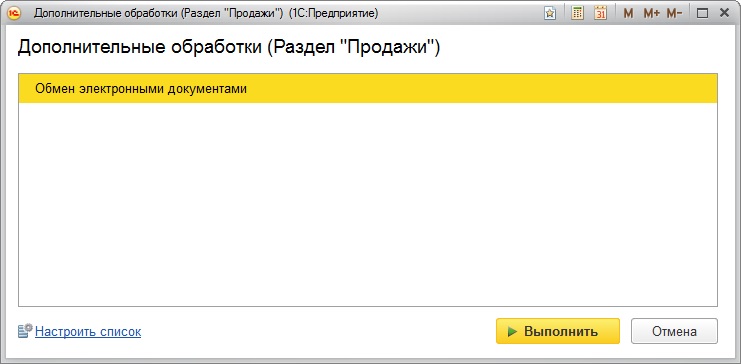 Права пользователя 1СИспользование во внешней обработке СБИСОбязательные права пользователя для корректной работы обработкиОбязательные права пользователя для корректной работы обработкиИспользование дополнительных отчетов и обработокНеобходимо для запуска внешней обработки СБИСЧтение дополнительных сведенийНеобходимо для чтения статусов электронных документов (отправлено, утверждено, отклонено и пр.)Чтение данных бухгалтерииНеобходимо для формирования реестра документов и отображения данных документа во внешней обработке СБИСЧтение базовой нормативно-справочной информацииНеобходимо для формирования реестра документов и отображения данных документа во внешней обработке СБИСВывод на принтер, в файл, в буфер обменаНеобходимо для отображения печатной формы документа во внешней обработке СБИСДополнительные права пользователяДополнительные права пользователяДобавление и изменение данных бухгалтерииНеобходимо для загрузки полученных документов в 1СИзменение дополнительных сведенийНеобходимо для изменения статуса электронных документов (отправлено, утверждено, отклонено и пр.)